EKO RADIONICE humanitarnog karakteraUčenici naše škole  18. prosinca 2015. u školskoj su knjižnici održali dvije kreativne radionice. Na jednoj su izrađivali ukrase od gipsa, primjerice anđele, i vjenčiće od CD-ova. Na drugoj su izrađivali adventske vjenčiće od vate. Ukrase od gipsa i vjenčiće od vate prodavali su 19.prosinca 2015. na Božićnom sajmu koji se održavao u Ulici Ivana Pavla II, poznatoj kao Korzo. Akcija je imala humanitarnu svrhu jer će  prihod od prodaje biti iskorišten za realizaciju razmjene naših učenika s vršnjacima iz Belgije. Roditelji učenika koji sudjeluju u  razmjeni, a i neki profesori, ispekli su kolače koji su se, također, prodavali u istu svrhu.Vjenčići od CD-ova ukrasili su pozornicu u Hrvatskom domu gdje su učenici i profesori naše škole održali božićnu priredbu.Radionice su vodile profesorice Brankica Radonić, Mirela Lemo-Prevoznik, Darinka Rechner, Bernardica Šušak, Stana Pavić i Zlata Hrženjak te knjižničarka Danica Crnov.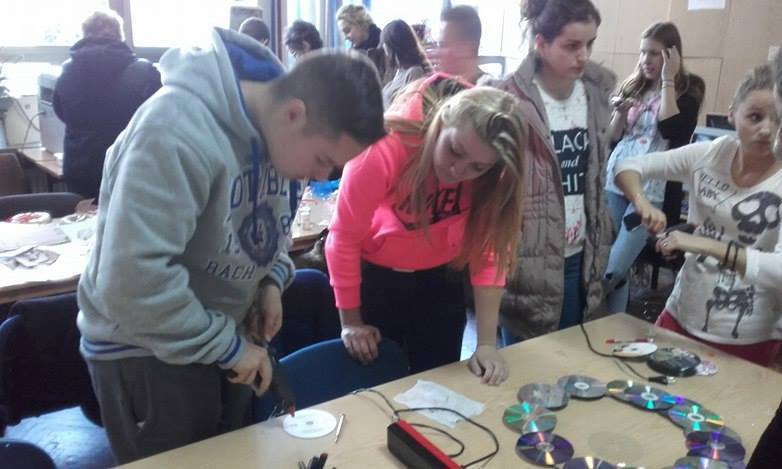 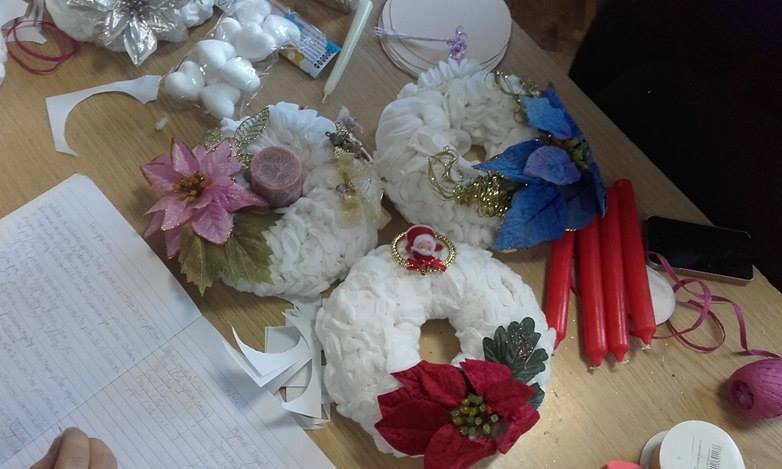 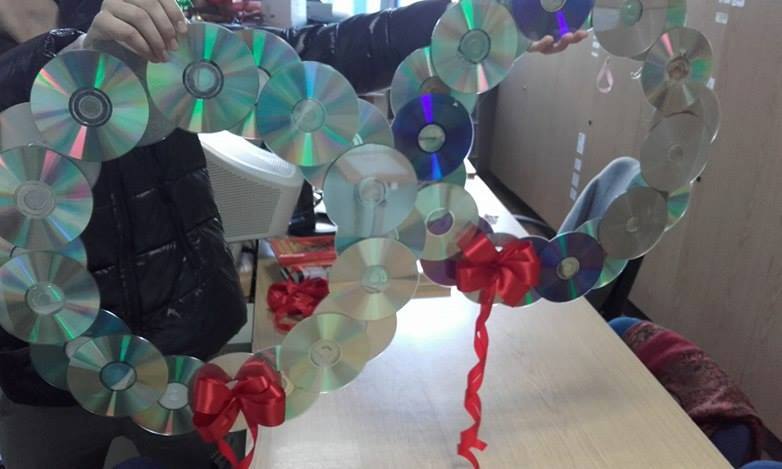 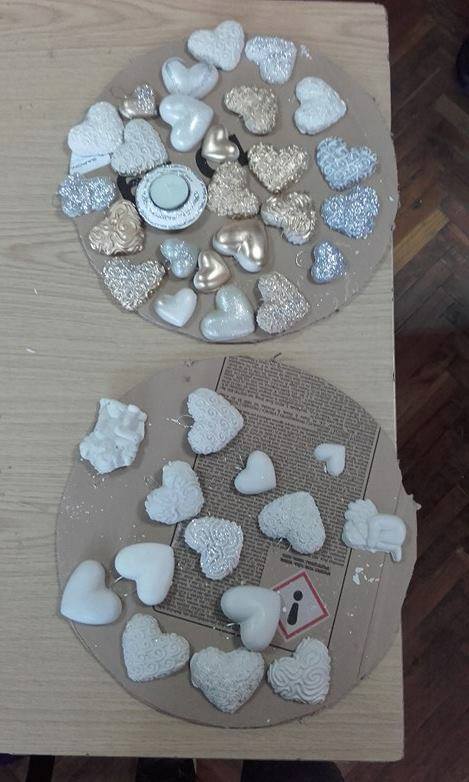 